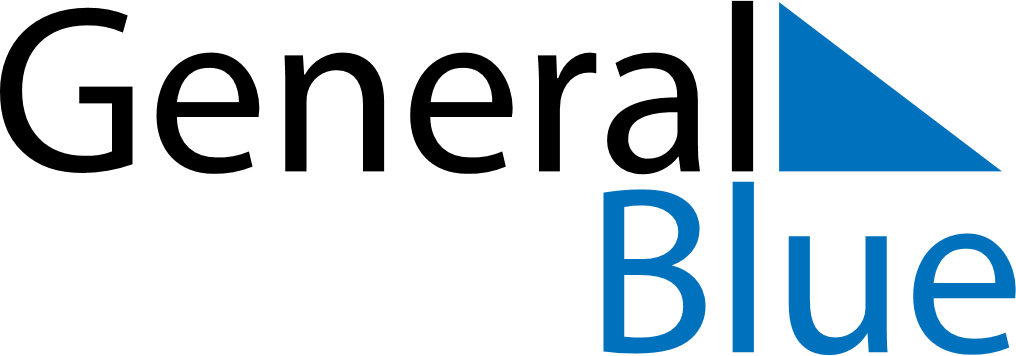 November 2022November 2022November 2022HaitiHaitiMondayTuesdayWednesdayThursdayFridaySaturdaySunday123456All Saints’ DayAll Souls’ Day7891011121314151617181920Battle of Vertières Day21222324252627282930